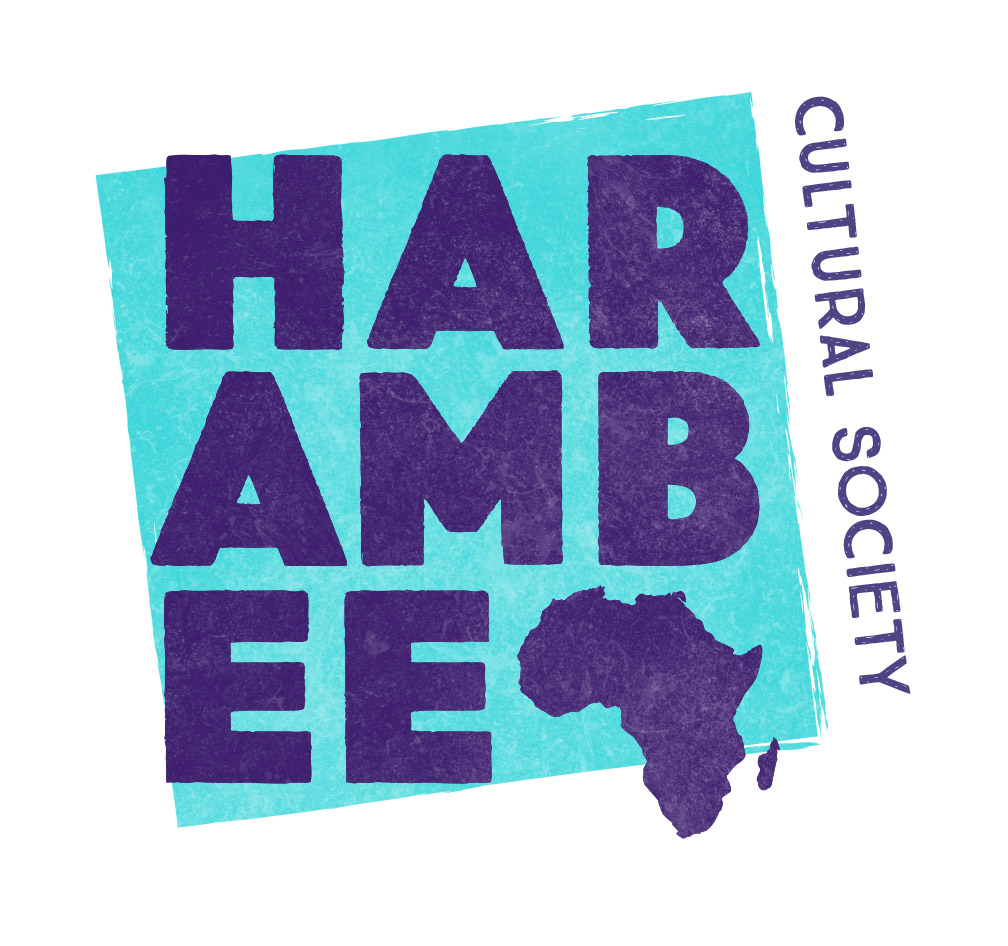 Bursary ApplicationDATE: Bursary Recipient Family Names: Address: Phone 						 Email If Application being made by referral:Referrer Name					Referrer Phone/Email:  Applicant Family InformationPrevious Camp Years Attended: Please provide a brief statement of the basis of need:  Please provide a brief statement as to why attending camp this year would provide a particular benefit to your family: Please provide a summary of financial support requested:  (e.g. the maximum bursary of $500 is required, or a portion of the bursary is required)Please briefly summarize any volunteer contributions you could make to camp this year, if possible, or have made in previous years. (e.g. tween events, silent auction, bike hike, craft times etc.)BURSARY POLICYNew or returning Harambee families that find themselves currently in a difﬁcult position facing a ﬁnancial, health or other crisis, may apply for a bursary to assist with all or a portion of the current registration fee.  A bursary amount to assist with accommodation costs may also be considered in extreme cases.  This application may be made on behalf of the family in need by another Harambee Camping Family or by the family themselves. The conﬁdential applications can typically be submitted starting in January of each year and will be reviewed by a subcommittee of the Board of Directors and selections made based on need and the funds available.  Additional consideration will be awarded to those families who have never received a bursary in prior years.  All decisions by the sub-committee of the board will remain conﬁdential.  Bursary Application forms are also available at www.harambee.ca and submitted directly to Pam Paterson (ppatpal@gmail.com) who is on the Harambee Cultural Society Board and is responsible for the bursary sub-committee. Bursary recipients will be notiﬁed by email.